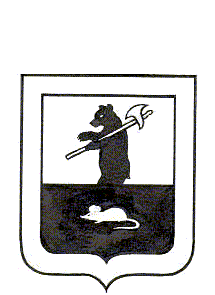 АДМИНИСТРАЦИЯ ГОРОДСКОГО ПОСЕЛЕНИЯ МЫШКИНПОСТАНОВЛЕНИЕг. Мышкин21.07.2015  г.                                                                                         № 167Об утверждении Положения о смотре-конкурсецветников «Цветущая композиция»В целях благоустройства улиц города и эстетического и экологического воспитания подрастающего поколения, на основании Устава городского поселения Мышкин,ПОСТАНОВЛЯЕТ:       1. Утвердить  Положение о смотре-конкурсе цветников «Цветущая композиция» (Приложение № 1).        2. Утвердить состав конкурсной комиссии (Приложение № 2).3.  Опубликовать настоящее постановление в газете «Волжские зори» и разместить на официальном сайте Администрации городского поселения Мышкин.4. Контроль за исполнением настоящего постановления возложить на заместителя Главы Администрации городского поселения Мышкин Кошутину А.А.5.  Настоящее постановление вступает в силу с момента подписания.Глава городскогопоселения Мышкин                                                                     	Е.В. Петров                                                        Приложение № 1 к                                                                              постановлению Администрации                                                                                  городского поселения Мышкин                                                              от 21.07.2015 г. № 167  Положение о  смотре-конкурсе цветников «Цветущая композиция»1. Общие положения.1.1. Смотр – конкурс цветников «Цветущая композиция»  (далее – смотр-конкурс) проводится в целях благоустройства улиц города и эстетического воспитания  подрастающего поколения.1.2. Задачей смотра – конкурса является распространение лучшего опыта.1.3. Организатором смотра -  конкурса является муниципальное учреждение «Администрация городского поселения Мышкин».2. Организация смотра-конкурса.2.1. Для проведения смотра - конкурса создается конкурсная комиссия, которая оценивает каждую позицию условий конкурса на протяжении всего периода проведения (не реже одного раза в месяц), результаты оценивания заносятся в протокол (приложение № 1 к Положению), подводит итоги, награждает победителей.2.2. Смотр - конкурс проводится по одной номинации. В номинации выделяются отдельные категории, подлежащие оценке.       Индивидуальные участники, предприятия и организации:-лучший цветник;-лучшее оформление территории.2.3. Участие в смотре - конкурсе носит беззаявительный характер, его участники  все жители города, предприятия и учреждения всех форм собственности, расположенные на территории города Мышкин.2.4. Смотр- конкурс проводится с 20 июля по 31 августа 2015 года. Подведение итогов в сентябре 2015 года.2.5. В каждой категории присуждаются три призовых места. Победители смотра - конкурса награждаются грамотой Главы городского поселения Мышкин и возможностью приобретения в 2016 году  посадочного материала (семена, рассада, саженцы) за счет бюджета городского поселения Мышкин на сумму: за первое место - 7,5 (семь тысяч пятьсот) рублей; за второе место-  6,5 (шесть тысяч пятьсот) рублей; за третье место - 6 (шесть тысяч) рублей. 3. Критерии оценки.1.Общая композиция цветника (цветовое сочетание, рисунок, ярусность).2.Необычайный дизайнерский проект, креативный подход к созданию клумб, газонов, иных насаждений и их содержание. (Использование  рисунка или разбивочного чертежа в оформлении цветников. Использование в оформлении цветников природного материала: галька, песок, дерево, шишки и др.).3.Использование различных видов цветников: бордюры, клумбы, газоны, альпийская горка, сухой ручей и др.4.Подбор растений на клумбах с разными сроками цветения.5. Эстетичность оформления цветников.6. Степень ухоженности растений.7. Содержание прилегающей территории в чистоте и порядке.                                                                              Приложение № 1 к ПоложениюКонкурсные объекты оценивания смотра – конкурса цветников «Цветущая композиция».Дата заполнения___________________.Наименование участника ____________________________________________.Замечания членов конкурсной комиссии:_______________________________ __________________________________________________________________ __________________________________________________________________ __________________________________________________________________ __________________________________________________________________ Подписи членов конкурсной комиссии:Председатель комиссии:_____________________________Заместитель председателя комиссии:___________________ Секретарь комиссии:_________________________________ Члены комиссии:____________________________________________________ ____________________________________________________                                                                            Приложение № 2 к                                                                           постановлению Администрации                                                                           городского поселения Мышкин                                                                           от 21.07.2015 г. № 167  Состав конкурсной комиссии Кошутина Анна Александровна – заместитель Главы Администрации городского поселения Мышкин – председатель комиссии;Боброва Эльвира Сергеевна – начальник организационно – правового отдела Администрации городского поселения Мышкин – заместитель председателя комиссии;Луцеева Людмила Алексеевна – специалист 1 категории организационно – правового отдела Администрации городского поселения Мышкин -  секретарь комиссии;Члены комиссии:Хорева Лидия Владимировна – ведущий специалист организационно – правового отдела Администрации городского поселения Мышкин;Рощин Сергей Анатольевич – инженер МУ «Управление городского хозяйства»; Чернышова Надежда Ивановна  - корреспондент МУ Мышкинского муниципального района редакция газеты «Волжские зори» (по согласованию).№п/пКритерии оцениванияЗаПротив1.Общая композиция цветника(цветовое сочетание, рисунок, ярусность).2.Необычайный дизайнерский проект, креативныйподход к созданию клумб, газонов, иных насажденийи их содержание. (Использование  рисунка илиразбивочного чертежа в оформлении цветников.Использование в оформлении цветников природногоматериала: галька, песок, дерево, шишки и др.).3.Использование различных видов цветников: бордюры, клумбы, газоны, альпийская горка, сухой ручей и др.4.Подбор растений на клумбах с разными сроками цветения.5.Эстетичность оформления цветников.6.Степень ухоженности растений.7.Содержание прилегающей территории в чистоте и порядке.